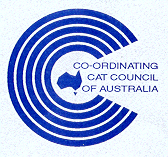 APPLICATION FOR COORDINATING CAT COUNCIL OF AUSTRALIA TITLEThis completed application, together with the 10 Award Cards and the appropriate fee is to be forwarded to the CCCA affiliate with which the cat is registered, for verification and dispatch of the application along with a copy of the pedigree to the Secretariat.APPLICANT/OWNER NAME:APPLICANT/OWNER NAME:APPLICANT/OWNER NAME:APPLICANT/OWNER NAME:M/SHIP NO:ADDRESS: ADDRESS: ADDRESS: ADDRESS: POSTCODE:SIGNATURE:SIGNATURE:SIGNATURE:SIGNATURE:DATE:NAME OF CAT:(including title)NAME OF CAT:(including title)NAME OF CAT:(including title)NAME OF CAT:(including title)NAME OF CAT:(including title)DATE OF BIRTH:SEX:SEX:REG NO:REG NO:BREED:COLOUR OF CAT:REG BODY OF CATREG BODY OF CATREG BODY OF CATBREEDER OF CAT:BREEDER OF CAT:BREEDER OF CAT:BREEDER OF CAT:BREEDER OF CAT:                   APPLICATION IS FOR:                   APPLICATION IS FOR:                   APPLICATION IS FOR:                   APPLICATION IS FOR:                   APPLICATION IS FOR:                   APPLICATION IS FOR:                   APPLICATION IS FOR:                   APPLICATION IS FOR:                   APPLICATION IS FOR:                   APPLICATION IS FOR:                   APPLICATION IS FOR:                   APPLICATION IS FOR:                   APPLICATION IS FOR:                   APPLICATION IS FOR:                   APPLICATION IS FOR:1CHAMPIONCHAMPIONCHAMPION55SAPPHIRE TRIPLE GRAND CHAMPIONSAPPHIRE TRIPLE GRAND CHAMPIONSAPPHIRE TRIPLE GRAND CHAMPIONSAPPHIRE TRIPLE GRAND CHAMPIONSAPPHIRE TRIPLE GRAND CHAMPIONSAPPHIRE TRIPLE GRAND CHAMPION2GRAND CHAMPIONGRAND CHAMPIONGRAND CHAMPION66RUBY TRIPLE GRAND CHAMPIONRUBY TRIPLE GRAND CHAMPIONRUBY TRIPLE GRAND CHAMPIONRUBY TRIPLE GRAND CHAMPIONRUBY TRIPLE GRAND CHAMPIONRUBY TRIPLE GRAND CHAMPION3DOUBLE GRAND CHAMPIONDOUBLE GRAND CHAMPIONDOUBLE GRAND CHAMPION77EMERALD TRIPLE GRAND CHAMPIONEMERALD TRIPLE GRAND CHAMPIONEMERALD TRIPLE GRAND CHAMPIONEMERALD TRIPLE GRAND CHAMPIONEMERALD TRIPLE GRAND CHAMPIONEMERALD TRIPLE GRAND CHAMPION4TRIPLE GRAND CHAMPIONTRIPLE GRAND CHAMPIONTRIPLE GRAND CHAMPION88DIAMOND TRIPLE GRAND CHAMPIONDIAMOND TRIPLE GRAND CHAMPIONDIAMOND TRIPLE GRAND CHAMPIONDIAMOND TRIPLE GRAND CHAMPIONDIAMOND TRIPLE GRAND CHAMPIONDIAMOND TRIPLE GRAND CHAMPION          COST of Titles 1 - 4          COST of Titles 1 - 4          COST of Titles 1 - 4          COST of Titles 1 - 4          COST of Titles 1 - 4          COST of Titles 1 - 4                 Cost of Titles 5 - 8                 Cost of Titles 5 - 8                 Cost of Titles 5 - 8                 Cost of Titles 5 - 8                 Cost of Titles 5 - 8                 Cost of Titles 5 - 8                 Cost of Titles 5 - 8                 Cost of Titles 5 - 8                 Cost of Titles 5 - 8          Certificate $ 15.00          Certificate $ 15.00          Certificate $ 15.00          Certificate $ 15.00          Certificate $ 15.00                 Certificate $ 15.00                 Certificate $ 15.00                 Certificate $ 15.00                 Certificate $ 15.00                 Certificate $ 15.00                 Certificate $ 15.00                 Certificate $ 15.00                 Certificate $ 15.00          Ribbon and Certificate: $ 30.00          Ribbon and Certificate: $ 30.00          Ribbon and Certificate: $ 30.00          Ribbon and Certificate: $ 30.00          Ribbon and Certificate: $ 30.00                 Ribbon and Certificate: $ 40.00                 Ribbon and Certificate: $ 40.00                 Ribbon and Certificate: $ 40.00                 Ribbon and Certificate: $ 40.00                 Ribbon and Certificate: $ 40.00                 Ribbon and Certificate: $ 40.00                 Ribbon and Certificate: $ 40.00                 Ribbon and Certificate: $ 40.00In addition, there is also a $15.00 fee to be paid for processing and issuing of a new pedigree for the cat PLEASE MAKE CHEQUE PAYABLE TO YOUR AFFILIATEIn addition, there is also a $15.00 fee to be paid for processing and issuing of a new pedigree for the cat PLEASE MAKE CHEQUE PAYABLE TO YOUR AFFILIATEIn addition, there is also a $15.00 fee to be paid for processing and issuing of a new pedigree for the cat PLEASE MAKE CHEQUE PAYABLE TO YOUR AFFILIATEIn addition, there is also a $15.00 fee to be paid for processing and issuing of a new pedigree for the cat PLEASE MAKE CHEQUE PAYABLE TO YOUR AFFILIATEIn addition, there is also a $15.00 fee to be paid for processing and issuing of a new pedigree for the cat PLEASE MAKE CHEQUE PAYABLE TO YOUR AFFILIATEIn addition, there is also a $15.00 fee to be paid for processing and issuing of a new pedigree for the cat PLEASE MAKE CHEQUE PAYABLE TO YOUR AFFILIATEIn addition, there is also a $15.00 fee to be paid for processing and issuing of a new pedigree for the cat PLEASE MAKE CHEQUE PAYABLE TO YOUR AFFILIATEIn addition, there is also a $15.00 fee to be paid for processing and issuing of a new pedigree for the cat PLEASE MAKE CHEQUE PAYABLE TO YOUR AFFILIATEIn addition, there is also a $15.00 fee to be paid for processing and issuing of a new pedigree for the cat PLEASE MAKE CHEQUE PAYABLE TO YOUR AFFILIATEIn addition, there is also a $15.00 fee to be paid for processing and issuing of a new pedigree for the cat PLEASE MAKE CHEQUE PAYABLE TO YOUR AFFILIATEIn addition, there is also a $15.00 fee to be paid for processing and issuing of a new pedigree for the cat PLEASE MAKE CHEQUE PAYABLE TO YOUR AFFILIATEIn addition, there is also a $15.00 fee to be paid for processing and issuing of a new pedigree for the cat PLEASE MAKE CHEQUE PAYABLE TO YOUR AFFILIATEIn addition, there is also a $15.00 fee to be paid for processing and issuing of a new pedigree for the cat PLEASE MAKE CHEQUE PAYABLE TO YOUR AFFILIATEIn addition, there is also a $15.00 fee to be paid for processing and issuing of a new pedigree for the cat PLEASE MAKE CHEQUE PAYABLE TO YOUR AFFILIATEIn addition, there is also a $15.00 fee to be paid for processing and issuing of a new pedigree for the cat PLEASE MAKE CHEQUE PAYABLE TO YOUR AFFILIATEIn addition, there is also a $15.00 fee to be paid for processing and issuing of a new pedigree for the cat PLEASE MAKE CHEQUE PAYABLE TO YOUR AFFILIATEIn addition, there is also a $15.00 fee to be paid for processing and issuing of a new pedigree for the cat PLEASE MAKE CHEQUE PAYABLE TO YOUR AFFILIATEIn addition, there is also a $15.00 fee to be paid for processing and issuing of a new pedigree for the cat PLEASE MAKE CHEQUE PAYABLE TO YOUR AFFILIATEIn addition, there is also a $15.00 fee to be paid for processing and issuing of a new pedigree for the cat PLEASE MAKE CHEQUE PAYABLE TO YOUR AFFILIATEPLEASE COMPLETE DETAILS OF CCCA AWARDS IN DATE AND RING ORDERPLEASE COMPLETE DETAILS OF CCCA AWARDS IN DATE AND RING ORDERPLEASE COMPLETE DETAILS OF CCCA AWARDS IN DATE AND RING ORDERPLEASE COMPLETE DETAILS OF CCCA AWARDS IN DATE AND RING ORDERPLEASE COMPLETE DETAILS OF CCCA AWARDS IN DATE AND RING ORDERPLEASE COMPLETE DETAILS OF CCCA AWARDS IN DATE AND RING ORDERPLEASE COMPLETE DETAILS OF CCCA AWARDS IN DATE AND RING ORDERPLEASE COMPLETE DETAILS OF CCCA AWARDS IN DATE AND RING ORDERPLEASE COMPLETE DETAILS OF CCCA AWARDS IN DATE AND RING ORDERPLEASE COMPLETE DETAILS OF CCCA AWARDS IN DATE AND RING ORDERPLEASE COMPLETE DETAILS OF CCCA AWARDS IN DATE AND RING ORDERPLEASE COMPLETE DETAILS OF CCCA AWARDS IN DATE AND RING ORDERPLEASE COMPLETE DETAILS OF CCCA AWARDS IN DATE AND RING ORDERPLEASE COMPLETE DETAILS OF CCCA AWARDS IN DATE AND RING ORDERPLEASE COMPLETE DETAILS OF CCCA AWARDS IN DATE AND RING ORDERPLEASE COMPLETE DETAILS OF CCCA AWARDS IN DATE AND RING ORDERPLEASE COMPLETE DETAILS OF CCCA AWARDS IN DATE AND RING ORDERPLEASE COMPLETE DETAILS OF CCCA AWARDS IN DATE AND RING ORDERPLEASE COMPLETE DETAILS OF CCCA AWARDS IN DATE AND RING ORDERName of ShowName of ShowName of ShowRingRingRingRingDate of ShowDate of ShowDate of ShowDate of ShowName of JudgeName of JudgeJudges AffiliationJudges AffiliationJudges AffiliationJudges AffiliationJudges AffiliationJudges AffiliationCCCA AFFILIATE’S VERIFICATION:CCCA AFFILIATE’S VERIFICATION:Signature:Signature:Signature:Signature:Signature:Signature:Signature:Date:Date:Date:Date: